PŘIHLÁŠKA NA VÝUKU NÁBOŽENSTVÍ VE ŠKOLNÍM ROCE 2019/2020FARNOST: Plzeň - BoryJMÉNO A PŘÍJMENÍ:DATUM NAROZENÍ:VE ŠK. ROCE ……….…………….... NAVŠTĚVUJE TŘÍDU:NA ZŠ:BYDLIŠTĚ:TELEFON RODIČŮ:EMAIL RODIČŮ:PŘIJALO VAŠE DÍTĚ SVÁTOST KŘTU?PŘIJALO UŽ SVÁTOST SMÍŘENÍ A EUCHARISTIE?POKUD MÁ VAŠE DÍTĚ SPECIFICKÉ VZDĚLÁVACÍ POTŘEBY, NAPIŠTE, PROSÍM, JAKÉ: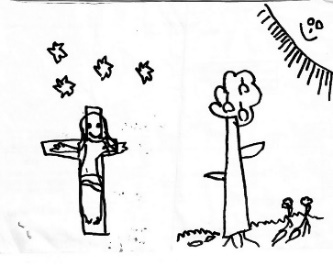 V:						Dne:                              PODPIS RODIČů:Římskokatolická farnost Plzeň – Bory, IČ 73634344 se sídlem Klatovská třída 1793/176, informuje tímto zákonné zástupce dítěte, že bude jako správce osobních údajů zpracovávat osobní údaje uvedené na této přihlášce pro účely evidence účastníků výuky náboženství a poskytování této výuky. Zpracování osobních údajů probíhá z titulu plnění smlouvy. Osobní údaje nebudou předávány třetím osobám.